103年 自然與生活科技 第一學期9年級 第2次段考  多元評量班級：            座號：             姓名：請畫出生活中利用槓桿原理的工具，並寫出各部位構造【需包含支點、抗力點、施力點、(目的：省力或省時或改變方向)】。6分槓桿支點左右兩邊各有6個洞(間隔5公分)，在槓桿支點右邊第1個洞懸掛6個20克的砝碼，在槓桿支點左邊要如何懸掛才可以平衡？(利用6個20克的砝碼操作 )畫一種方法2分，最多14分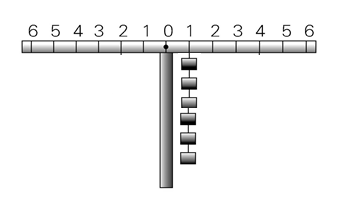 